DICTEE PREPAREE 21- Le Moyen âgeRéécris la liste de motsComplète la grille avec 5 mots de la liste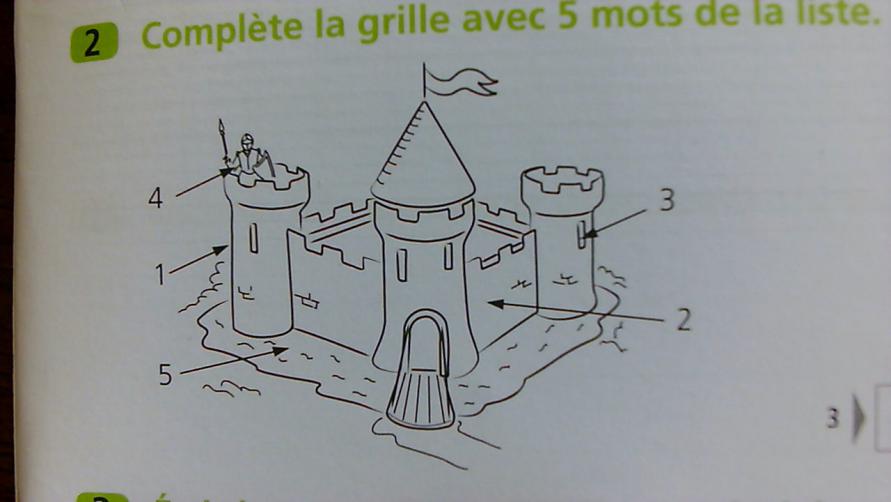 Ecris les groupes nominaux au plurielUn château âbimé : des 	Un jeune paysan : des 	Un créneau restauré : des 	Un preux chevalier : des 	Une épée tranchante : des 	Transforme ces phrases à l’imparfaitC’est un beau château. Les chevaliers sont prêts à combattre.		Margot et Gabriel visitent le château fort. Sofiane visite la tour.11145224 322 322 322 322 3